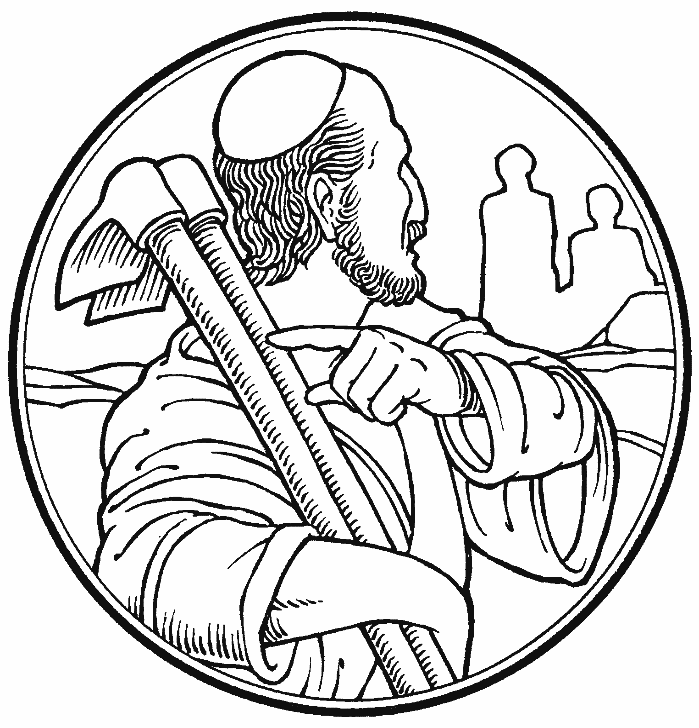 SeptuagesimaJanuary 31, 2021Faith Lutheran ChurchParrish, FL 34219941-776-1395faithlutheranfl.comRev. Patrick PoockOpening Hymn	“By Grace I’m Saved”	         				    p. 566Confession and AbsolutionThe sign of the cross may be made by all in remembrance of their Baptism.P	In the name of the Father and of the ✠ Son and of the Holy Spirit.C	Amen.P	If we say we have no sin, we deceive ourselves, and the truth is not in us.C	But if we confess our sins, God, who is faithful and just, will forgive our sins and cleanse us from all unrighteousness.Silence for reflection on God’s Word and for self-examination.P	Let us then confess our sins to God our Father.C	Most merciful God, we confess that we are by nature sinful and unclean. We have sinned against You in thought, word, and deed, by what we have done and by what we have left undone. We have not loved You with our whole heart; we have not loved our neighbors as ourselves. We justly deserve Your present and eternal punishment. For the sake of Your Son, Jesus Christ, have mercy on us. Forgive us, renew us, and lead us, so that we may delight in Your will and walk in Your ways to the glory of Your holy name. Amen.Declaration of GraceP	In the mercy of almighty God, Jesus Christ was given to die for us, and for His sake God forgives us all our sins. To those who believe in Jesus Christ He gives the power to become the children of God and bestows on them the Holy Spirit. May the Lord, who has begun this good work in us, bring it to completion in the day of our Lord Jesus Christ.C	Amen.Service of the Word+ INTROIT +       			          Ps. 18: 1-2a, 27, 32, 49; antiphon Ps. 18 :5-6a   Pastor:  The cords of Sheol entangle me;Cong.:  the snares of death confronted me.Pastor:	 In my distress I called upon the LORD.Cong.:	 From his temple he heard my voice.Pastor:  I love you, O LORD, my strength,Cong.:	 The LORD is my rock and my fortress and my deliverer,Pastor:	 For you save a humble people,Cong.:  but the haughty eyes you bring down.Pastor:	 [You have] equipped me with strengthCong.:	 and made my way blameless.Pastor:  For this I will praise you, O LORD, among the nations,Cong.:  and sing to your name.	Glory be to the Father and to the Son and to the Holy Spirit; as it was in the   beginning, is now, and will be forever. AmenPastor : The cords of Sheol entangled me;Cong.:  the snares of death confronted me.Pastor:  In my distress I called upon the LORD,Cong.:	 From his temple he heard my voice.Kyrie			                 			            	LSB 186P	In peace let us pray to the Lord.C	Lord, have mercy.P	For the peace from above and for our salvation let us pray to the Lord.C	Lord, have mercy.P	For the peace of the whole world, for the well-being of the Church of God, and for the unity of all let us pray to the Lord.C	Lord, have mercy.P	For this holy house and for all who offer here their worship and praise let us pray to the Lord.C	Lord, have mercy.P	Help, save, comfort, and defend us, gracious Lord.C	Amen. Gloria in Excelsis	LSB 187P	Glory to God in the highest, and peace to His people on earth.C	Lord God, heavenly king, almighty God and Father:We worship You, we give You thanks, we praise You for Your glory.Lord Jesus Christ, only Son of the Father, Lord God, Lamb of God:You take away the sin of the world; have mercy on us.You are seated at the right hand of the Father; receive our prayer.For You alone are the Holy One, You alone are the Lord,You alone are the Most High, Jesus Christ, with the Holy Spirit,in the glory of God the Father. Amen.Salutation and Collect of the DayP	The Lord be with you.C	And also with you. P	O Lord, graciously hear the prayers of You people that we who justly suffer the consequences of our sin may be mercifully delivered by Your goodness to the glory of Your name; through Jesus Christ, Your Son, our Lord, who lives and reigns with You and the Holy Spirit, one God, now and forever.C	Amen. OLD TESTAMENT READING  		                               Exodus 17: 1-71 All the congregation of the people of Israel moved on from the wilderness of Sin by stages, according to the commandment of the Lord, and camped at Rephidim, but there was no water for the people to drink. 2 Therefore the people quarreled with Moses and said, “Give us water to drink.” And Moses said to them, “Why do you quarrel with me? Why do you test the Lord?” 3 But the people thirsted there for water, and the people grumbled against Moses and said, “Why did you bring us up out of Egypt, to kill us and our children and our livestock with thirst?” 4 So Moses cried to the Lord, “What shall I do with this people? They are almost ready to stone me.” 5 And the Lord said to Moses, “Pass on before the people, taking with you some of the elders of Israel, and take in your hand the staff with which you struck the Nile, and go. 6 Behold, I will stand before you there on the rock at Horeb, and you shall strike the rock, and water shall come out of it, and the people will drink.” And Moses did so, in the sight of the elders of Israel. 7 And he called the name of the place Massah and Meribah, because of the quarreling of the people of Israel, and because they tested the Lord by saying, “Is the Lord among us or not?”	        	  P      This is the Word of the Lord.  C      Thanks be to God. 	EPISTLE  	                                     				        I Corinthians 9:24-10:524 Do you not know that in a race all the runners run, but only one receives the prize? So run that you may obtain it. 25 Every athlete exercises self-control in all things. They do it to receive a perishable wreath, but we an imperishable. 26 So I do not run aimlessly; I do not box as one beating the air. 27 But I discipline my body and keep it under control, lest after preaching to others I myself should be disqualified.  10 1 For I do not want you to be unaware, brothers,[b] that our fathers were all under the cloud, and all passed through the sea, 2 and all were baptized into Moses in the cloud and in the sea, 3 and all ate the same spiritual food, 4 and all drank the same spiritual drink. For they drank from the spiritual Rock that followed them, and the Rock was Christ. 5 Nevertheless, with most of them God was not pleased, for they were overthrown in the wilderness.	P      This is the Word of the Lord.	C      Thanks be to God. +ALLELUIA & VERSE+ (sung)					                     LSB 156   Alleluia.  Lord, to whom shall we go?You have the words of eternal life.             		Alleluia, alleluia HOLY GOSPEL   					  		  Matthew 20: 1-16                        Pastor:	   The Holy Gospel according to St. Matthew the 20th chapter.Cong.:    Glory to you, O LORD. 1 “For the kingdom of heaven is like a master of a house who went out early in the morning to hire laborers for his vineyard. 2 After agreeing with the laborers for a denarius a day, he sent them into his vineyard. 3 And going out about the third hour he saw others standing idle in the marketplace, 4 and to them he said, ‘You go into the vineyard too, and whatever is right I will give you.’ 5 So they went. Going out again about the sixth hour and the ninth hour, he did the same. 6 And about the eleventh hour he went out and found others standing. And he said to them, ‘Why do you stand here idle all day?’ 7 They said to him, ‘Because no one has hired us.’ He said to them, ‘You go into the vineyard too.’ 8 And when evening came, the owner of the vineyard said to his foreman, ‘Call the laborers and pay them their wages, beginning with the last, up to the first.’ 9 And when those hired about the eleventh hour came, each of them received a denarius. 10 Now when those hired first came, they thought they would receive more, but each of them also received a denarius. 11 And on receiving it they grumbled at the master of the house, 12 saying, ‘These last worked only one hour, and you have made them equal to us who have borne the burden of the day and the scorching heat.’ 13 But he replied to one of them, ‘Friend, I am doing you no wrong. Did you not agree with me for a denarius? 14 Take what belongs to you and go. I choose to give to this last worker as I give to you. 15 Am I not allowed to do what I choose with what belongs to me? Or do you begrudge my generosity?’ 16 So the last will be first, and the first last.”		P     This is the Gospel of the Lord. 	           C      Praise to You, O Christ.Hymn of the Day       “Salvation unto Us Has Come”            	  	  #555SERMON											NICENE CREED									LSB 191I believe in one God, the Father Almighty, maker of heaven and earth and of all things visible and invisible.And in one Lord Jesus Christ, the only-begotten Son of God, begotten of His Father before all worlds, God of God, Light of Light, very God of very God, begotten, not made, being of one substance with the Father, by whom all things were made; who for us men and for our salvation came down from heaven and was incarnate by the Holy Spirit of the virgin Mary and was made man; and was crucified also for us under Pontius Pilate.  He suffered and was buried. And the third day He rose again according to the Scriptures and ascended into heaven and sits at the right hand of the Father.  And He will come again with glory to judge both the living and the dead, whose kingdom will have no end.And I believe in the Holy Spirit, the Lord and giver of life, who proceeds from the Father and the Son, who with the Father and the Son together is worshiped and glorified, who spoke by the prophets. And I believe in one holy Christian and apostolic Church, I acknowledge one Baptism for the remission of sins, and I look for the resurrection of the dead and the life  of the world to come. Amen.Prayer of the Church	P   Lord, in Your mercy,	C	 hear our prayer.LORD’S PRAYER  (spoken)C	Our Father who art in heaven,     hallowed be Thy name,     Thy kingdom come,     Thy will be done on earth          as it is in heaven;     give us this day our daily bread;     and forgive us our debts          as we forgive our debtors,     and lead us not into temptation,     but deliver us from evil.For Thine is the kingdom     and the power and the glory     forever.  Amen.Collect	P     Lord God, we humbly confess to You that we deserve Your fatherly chastisement for our sins; yet we earnestly implore You, for Your name’s sake, to spare us in this time of disaster. Restrain all harmful powers and help Your suffering people that Your Word may be declared faithfully and without hindrance and that we, amending our sinful lives, may walk in safety and peace according to Your holy commandments; through Jesus	Christ, Your Son, our Lord, who lives and reigns with You and the Holy Spirit, one God, now and forever.C	 Amen.Benediction										           LSB 166P	The Lord bless you and keep you.The Lord make His face shine on you and be gracious to you.The Lord look upon you with favor and ✠ give you peace.C	Amen.Closing Hymn		“Savior, Again to Thy Dear Name We Raise”		    p. 917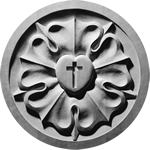 FAITH LUTHERAN CHURCH   Rev. Patrick Poock             Organist:  Bill Vlasak             LOOKING AHEAD:
Ash Wednesday: April 17th at 5:00 pm and 7:00 pm
Wednesday Lenten Services: February 24, March 3, 10, 17 and 24 at 5:00 pmPalm Sunday Services: Sunday, March 28th at 8:00 and 10:30 am.
Holy Week Services: Holy Thursday, April 1st at 5:00 and 7:00 pm.; Good Friday, April 2nd at 5:00 and 7:00 pm.
Easter Services: Sunday, April 4th at 8:00 and 10:30 pm.LWML “Gifts from the Heart” Tea will not take place this year dueto COVID, however, they will support and collect items and donations for Solve Homes. See the LWML table for further information.